         Łódź, dnia 28.03.2024 r.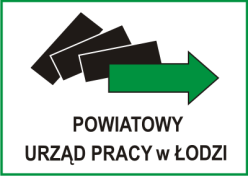 W związku z zapytaniem ofertowym dotyczącym postępowania o udzielenie zamówienia publicznego prowadzonego z wyłączeniem przepisów ustawy z dnia 11 września 2019 r. 
(Dz.U z 2023, poz. 1605 t.j.) -  Prawo zamówień publicznych w zakresie: „Kierowca wózków jezdniowych z uprawnieniami UDT”Powiatowy Urząd Pracy w Łodzi informuje, iż wybrana została oferta złożona przez firmę:Szkolenia z Pasją Bogumiła Hanert z siedzibą w Łodzi 93-177, ul. Dąbrowskiego 17E.Wybrana oferta jest ofertą najkorzystniejszą z punktu widzenia podanych w zapytaniu ofertowym kryteriów, a ponadto spełnia wszystkie warunki udziału w postępowaniu. Poniżej przedstawiamy informację o Wykonawcy, który złożył ofertę w powyższym postępowaniu wraz z punktacją:
Od rozstrzygnięcia podjętego przez Zamawiającego nie przysługuje odwołanie. Wszelkie pisma składane przez Wykonawców mające charakter odwołania od rozstrzygnięcia, Zamawiający pozostawi bez rozpatrzenia.  Lp.Nazwa i adres WykonawcyIlość pktw kryterium 1Ilość pktw kryterium 2Ilość pktw kryterium 3Ilość pktw kryterium 4Ilość pktw kryterium 5Razem1.Szkolenia z Pasją Bogumiła Hanertul. Gen. J. Dąbrowskiego 17E
93-177 Łódź60151555100